MEJILLÓN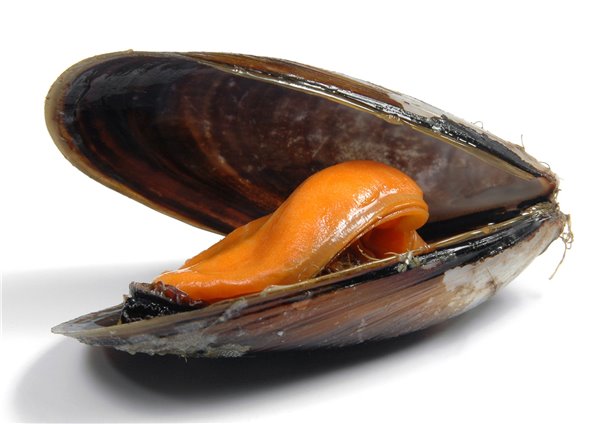 Hábitat: Vivo tanto en las profundidades del mar como en cualquier costa.Funciones vitales:Nutrición: Me alimento de microorganismos que obtengo al filtrar agua.Relación: Nos podemos juntar miles de mejillones en dos metros cuadrados.Reproducción: Me reproduzco sexualmente por huevos.Capacidades:Soy un gran filtrador de agua.Puedo vivir entre 60 y 70 años.Tengo la capacidad de trabajar solo o en grupo.No me muevo hasta que termine la hora de trabajo porque me agarro con unos filamentos.Curiosidades:Las hembras pueden incubar 10.000.000 de huevos en una solo tirada.Estamos en peligro de extinción por la contaminación del agua.Las hembras tienen el tono más anaranjado que los machos.Experiencia:Soy capaz de filtrar hasta 8 litros de agua por hora.Puedo trabajar solo pero me adapto perfectamente a trabajar en grupo hasta con miles de compañeros.Puedo estar bastante tiempo en el trabajo porque vivo muchos años.